МИНИСТЕРСТВО ОБРАЗОВАНИЯ И НАУКИ РОССИЙСКОЙ ФЕДЕРАЦИИФедеральное государственное автономное образовательное учреждение высшего образования«Южно-Уральский государственный университет (национальный исследовательский университет)»ОТЧЕТо степени оригинальности текста научно-исследовательской работы, полученного с использованием программы «Антиплагиат ВУЗ»Высшая школа экономики и управленияКафедра «Экономическая безопасность»Студент (ка) группы ВШЭУ – _____ / __________________________________________								И.О. Фамилия Тема научно-исследовательской  работы_________________________________________________________________________________________________________________________________________________________________________________________________Руководитель НИР    __________________________________________________________						И.О. Фамилия, степень, должностьОБРАЗЕЦ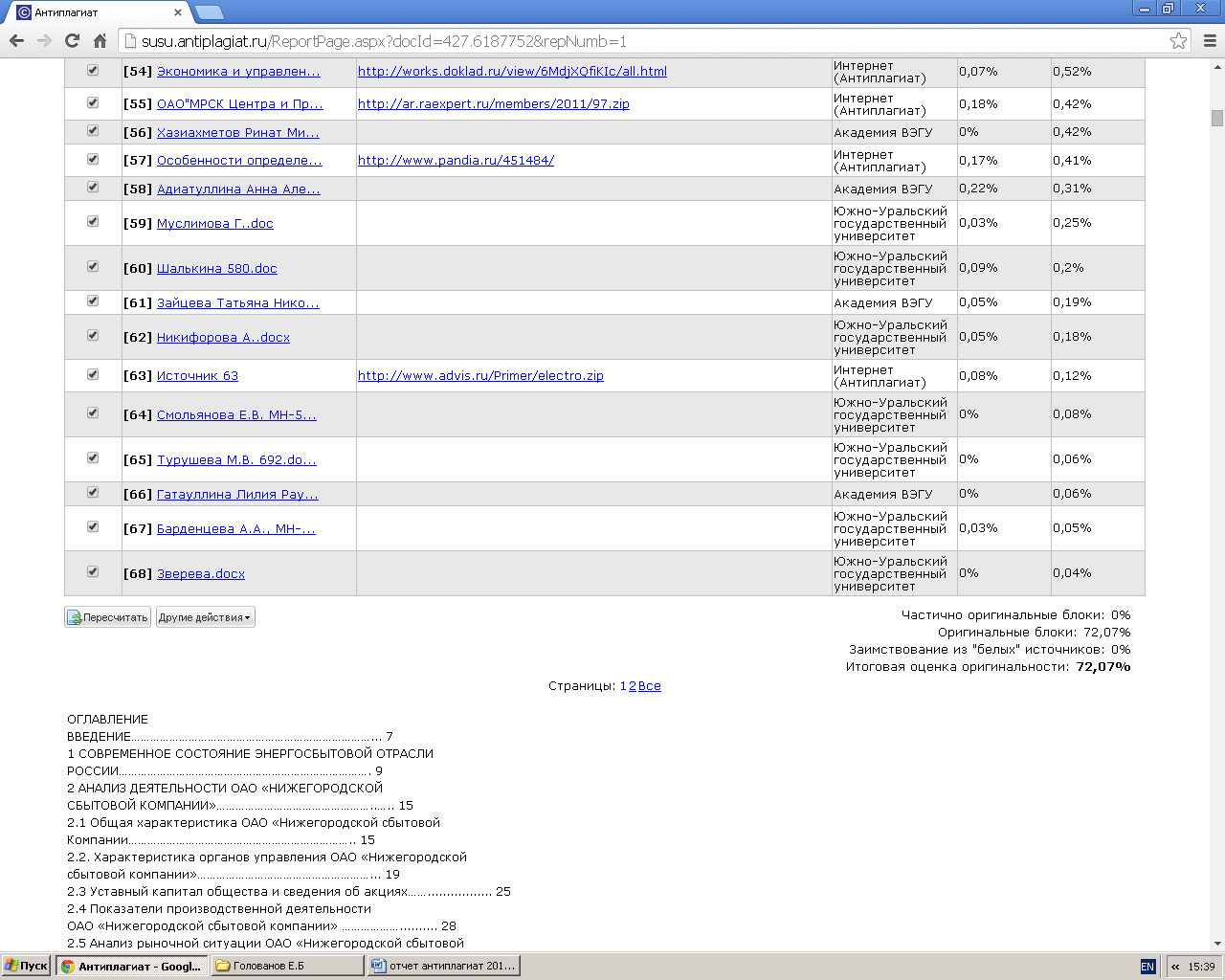 Итоговая оценка оригинальности: _____%«Научно-исследовательская работа выполнена мной самостоятельно. Все использованные в работе материалы из опубликованной научной литературы и других Интернет-источников имеют ссылки на них»			/__________________/ И.О. Фамилия «_____» _______________20_____ г.